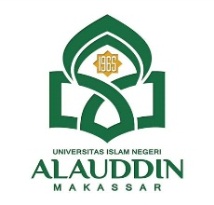 UNIVERSITAS ISLAM NEGERI (UIN) ALAUDDIN MAKASSARUNIVERSITAS ISLAM NEGERI (UIN) ALAUDDIN MAKASSARUNIVERSITAS ISLAM NEGERI (UIN) ALAUDDIN MAKASSARUNIVERSITAS ISLAM NEGERI (UIN) ALAUDDIN MAKASSARUNIVERSITAS ISLAM NEGERI (UIN) ALAUDDIN MAKASSARUNIVERSITAS ISLAM NEGERI (UIN) ALAUDDIN MAKASSARFAKULTAS EKONOMI DAN BISNIS ISLAM FAKULTAS EKONOMI DAN BISNIS ISLAM FAKULTAS EKONOMI DAN BISNIS ISLAM FAKULTAS EKONOMI DAN BISNIS ISLAM FAKULTAS EKONOMI DAN BISNIS ISLAM FAKULTAS EKONOMI DAN BISNIS ISLAM PROGRAM STUDI : MANAJEMENPROGRAM STUDI : MANAJEMENPROGRAM STUDI : MANAJEMENPROGRAM STUDI : MANAJEMENPROGRAM STUDI : MANAJEMENPROGRAM STUDI : MANAJEMENRENCANA PEMBELAJARAN SEMESTER (RPS)RENCANA PEMBELAJARAN SEMESTER (RPS)RENCANA PEMBELAJARAN SEMESTER (RPS)RENCANA PEMBELAJARAN SEMESTER (RPS)RENCANA PEMBELAJARAN SEMESTER (RPS)RENCANA PEMBELAJARAN SEMESTER (RPS)Nama Mata KuliahKode Mata KuliahKode Mata KuliahBobot (sks) Bobot (sks) Semester Tgl PenyusunanMNJ2334 MNJ2334  3 3OtorisasiNama DosenPengembang RPSNama DosenPengembang RPSKoordinatorBidangKeahlianKoordinatorBidangKeahlianKetua Program StudiKetua Program StudiOtorisasiOtorisasiTandaTanganTandaTanganTandaTanganTandaTanganTandaTanganTandaTanganOtorisasi(NamaTerang)(NamaTerang)(NamaTerang)(NamaTerang)(NamaTerang)(NamaTerang)Dosen Pengampuh MK :Nama Mata Kuliah Prasyarat :AKUNTANSI BIAYAAKUNTANSI BIAYAAKUNTANSI BIAYAAKUNTANSI BIAYAAKUNTANSI BIAYAAKUNTANSI BIAYADeskripsi Singkat Mata Kuliah:Mata kuliah ini merupakan mata kuliah wajib bagi mahasiswa Jurusan Akuntansi Fakultas Ekonomi dan Bisnis Isalam UIN Alauddin Makassar. Mata kuliah ini dikhususkan bagi mahasiswa yang ingin memahami secara lebih baik perhitungan biaya dari satu objek biaya, perhitungan biaya produk, departemen, aktivitas, pemasok, dan pelanggan. selain itu mata kuliah ini memberikan gambaran bagi mahasiswa atas kelemahan perhitungan harga pokok produk tradisional yang disebut harga pokok produk berbasis produksi berbasis volume/fungsi serta perlunya perhitungan harga pokok produksi berbasis aktivitas.Mata kuliah ini merupakan mata kuliah wajib bagi mahasiswa Jurusan Akuntansi Fakultas Ekonomi dan Bisnis Isalam UIN Alauddin Makassar. Mata kuliah ini dikhususkan bagi mahasiswa yang ingin memahami secara lebih baik perhitungan biaya dari satu objek biaya, perhitungan biaya produk, departemen, aktivitas, pemasok, dan pelanggan. selain itu mata kuliah ini memberikan gambaran bagi mahasiswa atas kelemahan perhitungan harga pokok produk tradisional yang disebut harga pokok produk berbasis produksi berbasis volume/fungsi serta perlunya perhitungan harga pokok produksi berbasis aktivitas.Mata kuliah ini merupakan mata kuliah wajib bagi mahasiswa Jurusan Akuntansi Fakultas Ekonomi dan Bisnis Isalam UIN Alauddin Makassar. Mata kuliah ini dikhususkan bagi mahasiswa yang ingin memahami secara lebih baik perhitungan biaya dari satu objek biaya, perhitungan biaya produk, departemen, aktivitas, pemasok, dan pelanggan. selain itu mata kuliah ini memberikan gambaran bagi mahasiswa atas kelemahan perhitungan harga pokok produk tradisional yang disebut harga pokok produk berbasis produksi berbasis volume/fungsi serta perlunya perhitungan harga pokok produksi berbasis aktivitas.Mata kuliah ini merupakan mata kuliah wajib bagi mahasiswa Jurusan Akuntansi Fakultas Ekonomi dan Bisnis Isalam UIN Alauddin Makassar. Mata kuliah ini dikhususkan bagi mahasiswa yang ingin memahami secara lebih baik perhitungan biaya dari satu objek biaya, perhitungan biaya produk, departemen, aktivitas, pemasok, dan pelanggan. selain itu mata kuliah ini memberikan gambaran bagi mahasiswa atas kelemahan perhitungan harga pokok produk tradisional yang disebut harga pokok produk berbasis produksi berbasis volume/fungsi serta perlunya perhitungan harga pokok produksi berbasis aktivitas.Mata kuliah ini merupakan mata kuliah wajib bagi mahasiswa Jurusan Akuntansi Fakultas Ekonomi dan Bisnis Isalam UIN Alauddin Makassar. Mata kuliah ini dikhususkan bagi mahasiswa yang ingin memahami secara lebih baik perhitungan biaya dari satu objek biaya, perhitungan biaya produk, departemen, aktivitas, pemasok, dan pelanggan. selain itu mata kuliah ini memberikan gambaran bagi mahasiswa atas kelemahan perhitungan harga pokok produk tradisional yang disebut harga pokok produk berbasis produksi berbasis volume/fungsi serta perlunya perhitungan harga pokok produksi berbasis aktivitas.Mata kuliah ini merupakan mata kuliah wajib bagi mahasiswa Jurusan Akuntansi Fakultas Ekonomi dan Bisnis Isalam UIN Alauddin Makassar. Mata kuliah ini dikhususkan bagi mahasiswa yang ingin memahami secara lebih baik perhitungan biaya dari satu objek biaya, perhitungan biaya produk, departemen, aktivitas, pemasok, dan pelanggan. selain itu mata kuliah ini memberikan gambaran bagi mahasiswa atas kelemahan perhitungan harga pokok produk tradisional yang disebut harga pokok produk berbasis produksi berbasis volume/fungsi serta perlunya perhitungan harga pokok produksi berbasis aktivitas.Deskripsi Singkat Mata Kuliah:Mata kuliah ini merupakan mata kuliah wajib bagi mahasiswa Jurusan Akuntansi Fakultas Ekonomi dan Bisnis Isalam UIN Alauddin Makassar. Mata kuliah ini dikhususkan bagi mahasiswa yang ingin memahami secara lebih baik perhitungan biaya dari satu objek biaya, perhitungan biaya produk, departemen, aktivitas, pemasok, dan pelanggan. selain itu mata kuliah ini memberikan gambaran bagi mahasiswa atas kelemahan perhitungan harga pokok produk tradisional yang disebut harga pokok produk berbasis produksi berbasis volume/fungsi serta perlunya perhitungan harga pokok produksi berbasis aktivitas.Mata kuliah ini merupakan mata kuliah wajib bagi mahasiswa Jurusan Akuntansi Fakultas Ekonomi dan Bisnis Isalam UIN Alauddin Makassar. Mata kuliah ini dikhususkan bagi mahasiswa yang ingin memahami secara lebih baik perhitungan biaya dari satu objek biaya, perhitungan biaya produk, departemen, aktivitas, pemasok, dan pelanggan. selain itu mata kuliah ini memberikan gambaran bagi mahasiswa atas kelemahan perhitungan harga pokok produk tradisional yang disebut harga pokok produk berbasis produksi berbasis volume/fungsi serta perlunya perhitungan harga pokok produksi berbasis aktivitas.Mata kuliah ini merupakan mata kuliah wajib bagi mahasiswa Jurusan Akuntansi Fakultas Ekonomi dan Bisnis Isalam UIN Alauddin Makassar. Mata kuliah ini dikhususkan bagi mahasiswa yang ingin memahami secara lebih baik perhitungan biaya dari satu objek biaya, perhitungan biaya produk, departemen, aktivitas, pemasok, dan pelanggan. selain itu mata kuliah ini memberikan gambaran bagi mahasiswa atas kelemahan perhitungan harga pokok produk tradisional yang disebut harga pokok produk berbasis produksi berbasis volume/fungsi serta perlunya perhitungan harga pokok produksi berbasis aktivitas.Mata kuliah ini merupakan mata kuliah wajib bagi mahasiswa Jurusan Akuntansi Fakultas Ekonomi dan Bisnis Isalam UIN Alauddin Makassar. Mata kuliah ini dikhususkan bagi mahasiswa yang ingin memahami secara lebih baik perhitungan biaya dari satu objek biaya, perhitungan biaya produk, departemen, aktivitas, pemasok, dan pelanggan. selain itu mata kuliah ini memberikan gambaran bagi mahasiswa atas kelemahan perhitungan harga pokok produk tradisional yang disebut harga pokok produk berbasis produksi berbasis volume/fungsi serta perlunya perhitungan harga pokok produksi berbasis aktivitas.Mata kuliah ini merupakan mata kuliah wajib bagi mahasiswa Jurusan Akuntansi Fakultas Ekonomi dan Bisnis Isalam UIN Alauddin Makassar. Mata kuliah ini dikhususkan bagi mahasiswa yang ingin memahami secara lebih baik perhitungan biaya dari satu objek biaya, perhitungan biaya produk, departemen, aktivitas, pemasok, dan pelanggan. selain itu mata kuliah ini memberikan gambaran bagi mahasiswa atas kelemahan perhitungan harga pokok produk tradisional yang disebut harga pokok produk berbasis produksi berbasis volume/fungsi serta perlunya perhitungan harga pokok produksi berbasis aktivitas.Mata kuliah ini merupakan mata kuliah wajib bagi mahasiswa Jurusan Akuntansi Fakultas Ekonomi dan Bisnis Isalam UIN Alauddin Makassar. Mata kuliah ini dikhususkan bagi mahasiswa yang ingin memahami secara lebih baik perhitungan biaya dari satu objek biaya, perhitungan biaya produk, departemen, aktivitas, pemasok, dan pelanggan. selain itu mata kuliah ini memberikan gambaran bagi mahasiswa atas kelemahan perhitungan harga pokok produk tradisional yang disebut harga pokok produk berbasis produksi berbasis volume/fungsi serta perlunya perhitungan harga pokok produksi berbasis aktivitas.Capaian Pembelajaran (CP) :Capaian Pembelajaran Lulusan Program Studi (CPL-Prodi)Capaian Pembelajaran Lulusan Program Studi (CPL-Prodi)Capaian Pembelajaran Lulusan Program Studi (CPL-Prodi)Capaian Pembelajaran Lulusan Program Studi (CPL-Prodi)Capaian Pembelajaran Lulusan Program Studi (CPL-Prodi)Capaian Pembelajaran Lulusan Program Studi (CPL-Prodi)Capaian Pembelajaran (CP) :S9Memahami ilmu dan praktik akuntansi, yang menjadi dasar profesionalismenya sehingga menghasilkan laporan keuangan konvensional maupun laporan keuangan syariah (PK1)Memahami ilmu dan praktik akuntansi, yang menjadi dasar profesionalismenya sehingga menghasilkan laporan keuangan konvensional maupun laporan keuangan syariah (PK1)Memahami ilmu dan praktik akuntansi, yang menjadi dasar profesionalismenya sehingga menghasilkan laporan keuangan konvensional maupun laporan keuangan syariah (PK1)Memahami ilmu dan praktik akuntansi, yang menjadi dasar profesionalismenya sehingga menghasilkan laporan keuangan konvensional maupun laporan keuangan syariah (PK1)Memahami ilmu dan praktik akuntansi, yang menjadi dasar profesionalismenya sehingga menghasilkan laporan keuangan konvensional maupun laporan keuangan syariah (PK1)Capaian Pembelajaran (CP) :P3Memahami analisis terhadap laporan keuangan yang dikelola secara konvensional maupun yang dikelola secara syariah (PK4)Memahami analisis terhadap laporan keuangan yang dikelola secara konvensional maupun yang dikelola secara syariah (PK4)Memahami analisis terhadap laporan keuangan yang dikelola secara konvensional maupun yang dikelola secara syariah (PK4)Memahami analisis terhadap laporan keuangan yang dikelola secara konvensional maupun yang dikelola secara syariah (PK4)Memahami analisis terhadap laporan keuangan yang dikelola secara konvensional maupun yang dikelola secara syariah (PK4)Capaian Pembelajaran (CP) :KU1Mampu merencanakan, mengendalikan, dan mengambil keputusan ekonomi terhadap entitas bisnis yang dikelola secara konvensional maupun secara syariah (KK3)Mampu merencanakan, mengendalikan, dan mengambil keputusan ekonomi terhadap entitas bisnis yang dikelola secara konvensional maupun secara syariah (KK3)Mampu merencanakan, mengendalikan, dan mengambil keputusan ekonomi terhadap entitas bisnis yang dikelola secara konvensional maupun secara syariah (KK3)Mampu merencanakan, mengendalikan, dan mengambil keputusan ekonomi terhadap entitas bisnis yang dikelola secara konvensional maupun secara syariah (KK3)Mampu merencanakan, mengendalikan, dan mengambil keputusan ekonomi terhadap entitas bisnis yang dikelola secara konvensional maupun secara syariah (KK3)Capaian Pembelajaran (CP) :KU2Mampu merencanakan, mengendalikan, dan mengambil keputusan ekonomi terhadap entitas bisnis yang dikelola secara konvensional maupun secara syariah (KK3).Mampu merencanakan, mengendalikan, dan mengambil keputusan ekonomi terhadap entitas bisnis yang dikelola secara konvensional maupun secara syariah (KK3).Mampu merencanakan, mengendalikan, dan mengambil keputusan ekonomi terhadap entitas bisnis yang dikelola secara konvensional maupun secara syariah (KK3).Mampu merencanakan, mengendalikan, dan mengambil keputusan ekonomi terhadap entitas bisnis yang dikelola secara konvensional maupun secara syariah (KK3).Mampu merencanakan, mengendalikan, dan mengambil keputusan ekonomi terhadap entitas bisnis yang dikelola secara konvensional maupun secara syariah (KK3).Capaian Pembelajaran (CP) :Capaian Pembelajaran Mata Kuliah (CP-MK)Capaian Pembelajaran Mata Kuliah (CP-MK)Capaian Pembelajaran Mata Kuliah (CP-MK)Capaian Pembelajaran Mata Kuliah (CP-MK)Capaian Pembelajaran Mata Kuliah (CP-MK)Capaian Pembelajaran Mata Kuliah (CP-MK)Capaian Pembelajaran (CP) :M11. Mampu menyelesaikan kasus dan  tugas matakuliah secara mandiri dan tepat waktu;1. Mampu menyelesaikan kasus dan  tugas matakuliah secara mandiri dan tepat waktu;1. Mampu menyelesaikan kasus dan  tugas matakuliah secara mandiri dan tepat waktu;1. Mampu menyelesaikan kasus dan  tugas matakuliah secara mandiri dan tepat waktu;1. Mampu menyelesaikan kasus dan  tugas matakuliah secara mandiri dan tepat waktu;Capaian Pembelajaran (CP) :M22. Mampu penguasai perhitungan biaya dari satu objek biaya;2. Mampu penguasai perhitungan biaya dari satu objek biaya;2. Mampu penguasai perhitungan biaya dari satu objek biaya;2. Mampu penguasai perhitungan biaya dari satu objek biaya;2. Mampu penguasai perhitungan biaya dari satu objek biaya;Capaian Pembelajaran (CP) :M33. Mampu membandingkan perhitungan harga pokok produk tradisional dengan perhitungan harga pokok berdasarkan aktivitas;3. Mampu membandingkan perhitungan harga pokok produk tradisional dengan perhitungan harga pokok berdasarkan aktivitas;3. Mampu membandingkan perhitungan harga pokok produk tradisional dengan perhitungan harga pokok berdasarkan aktivitas;3. Mampu membandingkan perhitungan harga pokok produk tradisional dengan perhitungan harga pokok berdasarkan aktivitas;3. Mampu membandingkan perhitungan harga pokok produk tradisional dengan perhitungan harga pokok berdasarkan aktivitas;Media PembelajaranSoftware Software Software HardwareHardwareHardwareMedia PembelajaranMC. Office (Word, Excel & Power Point)MC. Office (Word, Excel & Power Point)MC. Office (Word, Excel & Power Point)Laptop/PC & LCD ProjectorLaptop/PC & LCD ProjectorLaptop/PC & LCD ProjectorReferensi :Utama1. Riwayadi, 2014, Akuntansi Biaya pendekatanTradisional dan Kontenporer2. Akuntansi Biaya Agus Purwadi , Wibowo, dan Sabarudin Muslim, Akuntansi Biaya Mulyadi1. Riwayadi, 2014, Akuntansi Biaya pendekatanTradisional dan Kontenporer2. Akuntansi Biaya Agus Purwadi , Wibowo, dan Sabarudin Muslim, Akuntansi Biaya Mulyadi1. Riwayadi, 2014, Akuntansi Biaya pendekatanTradisional dan Kontenporer2. Akuntansi Biaya Agus Purwadi , Wibowo, dan Sabarudin Muslim, Akuntansi Biaya Mulyadi1. Riwayadi, 2014, Akuntansi Biaya pendekatanTradisional dan Kontenporer2. Akuntansi Biaya Agus Purwadi , Wibowo, dan Sabarudin Muslim, Akuntansi Biaya Mulyadi1. Riwayadi, 2014, Akuntansi Biaya pendekatanTradisional dan Kontenporer2. Akuntansi Biaya Agus Purwadi , Wibowo, dan Sabarudin Muslim, Akuntansi Biaya MulyadiReferensi :UtamaReferensi :UtamaReferensi :Tambahan123456777Minggu keKemampuanAkhir tiap tahapan pembelajaranBahan Kajian/ Pokok BahasanMetode  PembelajaranWaktuPengalaman Belajar MahasiswaPenilaianPenilaianPenilaianMinggu keKemampuanAkhir tiap tahapan pembelajaranBahan Kajian/ Pokok BahasanMetode  PembelajaranWaktuPengalaman Belajar MahasiswaTeknikKriteria & IndikatorBobot (%)1.RPS MATA KULIAH DAN KONTRAK PERKULIAHANMenelaah silabus dan memberi masukan dalam rangka perbaikan desain pembelajaran. Refleksi keterkaitan Mata Kuliah Akuntansi Biaya dengan Akuntansi Manajemen.Ceramahdan Tanya Jawab3 x 50 menitDiskusi KelompokPenugasanPenyelesaiankasus1. Tugas2. KuisKebenaran dan ketepatan jawaban,Kebenaran dan ketajaman analisis2.PENDAHULUAN: PERUBAHAN PARADIGMA MANAJEMEN DAN DAMPAKNYA PADA AKUNTANSI BIAYA1. Menjelaskan perbedaan paradigm manajemen lama dan baru,2. Menjelaskan tuntutan manajemen terhadap akuntansi,3. Menjelaskan lima tema manajemen baru yang memengaruhi sistem akuntansi biaya,4. Menjelaskan fungsi bisnis dalam satu rantai nilai,5. Menjelaskan dampak perubahan paradigm manajemen terhadap akuntansi biaya.Ceramahdan Tanya Jawab3 x 50 menitDiskusi KelompokPenugasanPenyelesaiankasus1. Tugas2. KuisKebenaran dan ketepatan jawaban,Kebenaran dan ketajaman analisis3.KONSEP BIAYA DAN AKUNTANSI BIAYA1. Menjelaskan konsep biaya, 2. Menjelaskan klasifikasi biaya dan memberikan contoh biaya untuk setiap klasifikasi biaya,3. Menjelaskan objek biaya dan memberika contoh objek biaya,4. Mendefinisikan akuntansi biaya,5. Menjelaskan hubungan akuntansi biaya dengan akuntansi keuangan dan akuntansi manajemen,6. Menjelaskan Peran Controller danCeramahdan Tanya Jawab3 x 50 menitDiskusi KelompokPenugasanPenyelesaiankasus1. Tugas2. KuisKebenaran dan ketepatan jawaban,Kebenaran dan ketajaman analisis4.BIAYA PRODUKSI DAN HARGA POKOK PRODUKSI1. Mendefinisikan biaya produksi dan menjelaskan komponen biaya produksi,2. Menjelaskan biaya bahan baku dan akuntansi biaya bahan baku langsung,3. Menjelaskan biaya tenaga kerja dan akuntansi biaya tenaga kerja langsung,4. Menjelaskan biaya overhead pabrik dan akuntansi biaya overhead pabrik,5. Menggambarkan dan menjelaskan diagram arus biaya produksi,6. Menyusun laporan harga pokok produksi (cost of goods m,anufacturing statement) dan laporan laba rugi (Income statement) untuk perusahaan manufaktur.Ceramahdan Tanya Jawab3 x 50 menitDiskusi KelompokPenugasanPenyelesaiankasus1. Tugas2. KuisKebenaran dan ketepatan jawaban,Kebenaran dan ketajaman analisis5.PERILAKU BIAYABERBASIS FUNGSI DAN AKTIVITAS1. Mendefinisikan biaya variable teknis (Engineered variable cost) dan biaya variable diskresioner (discreatonary variable cost), serta memberikan contohnya,5. Mendefinisikan, memberikan contoh dan menggambarkan grafik biaya tetap,6. mendefinisikan biaya tetap yang sudah dikomitmenkan (commited fixed cost) dan biaya tetap diskresioner (discreatonary fixed cost), serta memberikan contohnya,7. mendefinisikan dan memberikan contohCeramahdan Tanya Jawab3 x 50 menitDiskusi KelompokPenugasanPenyelesaiankasus1. Tugas2. KuisKebenaran dan ketepatan jawaban,Kebenaran dan ketajaman analisis6. QUIZ7.PERHITUNGAN HARGA POKOK BERDASARKAN VOLUME1. menjelaskan pembebanan biaya produksi ke produk,2. menjelaskan perlunya alokasi biaya, 3. menjelaskan pembebanan biaya overhead pabrik ke produk,4. menjelaskan konsep kapasitas produk,5. menjelaskan departementalisasi pabrik,6. menjelaskan langkah-langkah harga pokok berbasis volume,7 automasi, dalam perhitungan tariff overhead berbasis volume.Ceramahdan Tanya Jawab3 x 50 menitDiskusiKelompokPenugasanPenyelesaiankasus1. Tugas2. KuisKebenaran dan ketepatan jawaban,Kebenaran dan ketajaman analisis9.UJIAN MID SEMESTERUJIAN MID SEMESTERUJIAN MID SEMESTERUJIAN MID SEMESTERUJIAN MID SEMESTERUJIAN MID SEMESTERUJIAN MID SEMESTERUJIAN MID SEMESTER10.PERHITUNGAN HARGA POKOK BERDASARKAN AKTIVITAS1. menjelaskan proses pembebanan biaya produksi ke produk,2. menjelaskan tiga metode pembebanan biaya produksi ke produk,3. Menjelaskan perbedaan antara perhitungan harga pokok produksi berbasis volume (Volume based costing-VBC) dan perhitungan harga pokok produk berbasis aktivitas (activity based costing-ABC), 4. Menjelaskan kelemahan perhitungan harga pokok berbasis volume.5. Menjelaskan keunggulan perhitungan harga pokok berbasis aktivitas,Ceramahdan Tanya Jawab3 x 50 menitDiskusi KelompokPenugasanPenyelesaiankasus1. Tugas2. KuisKebenaran dan ketepatan jawaban,Kebenaran dan ketajaman analisis11.PERHITUNGAN HARGA POKOK BERDASARKAN AKTIVITAS1. Menjelaskan langkah-langkah pembebanan biaya overhead pabrik ke biaya produksi dalam perhitungan harga pokok produk berbasis aktivitas,2. Menjelaskan sistem perhitungan harga pokok produk berbasis aktivitas yang di-drive waktu dan menjelaskan kelemahan sistem perhtungan harga pokok produksi berbasis aktivitas tradisional,3. Menyusun laporan laba rugi  dengan perhitungan harga pokok produksi berbasis aktivitas,Ceramahdan Tanya Jawab3 x 50 menit1. Diskusi Kelompok2. Penugasan3. Penyelesaian kasus1. Tugas2. KuisKebenaran dan ketepatan jawaban,Kebenaran dan ketajaman analisis12.PERHITUNGAN HARGA POKOK PROSES1. Menjelaskan perlakuan terhadap bahan baku di departemen berikutnya, 2. Menjelaskan perlakuan terhadap tambahan bahan baku didepartemen berikutnya,3. Menjelaskan perhitungan harga pokok proses dengan pendekatan Activity Based Costing (ABC),4. Menjelaskan Flexible Manufacturing System (MFS) dan Just In Time (JIT), dalam perhitungan harga pokok proses,5. Menjelaskan dampak konsep pengendalian kualitas (Quality Control Concept) dan program cacat nol (Zero Defect Program) dalam produk rusak normal dan tidak normal.Ceramahdan Tanya Jawab3 x 50 menitDiskusi KelompokPenugasanPenyelesaiankasus1. Tugas2. KuisKebenaran dan ketepatan jawaban,Kebenaran dan ketajaman analisis13.PERHITUNGAN HARGA POKOK STANDAR1. Menjelaskan empat macam perhitungan harga pokok produk terkait dengan jenis biaya yang dibebankan,2. Menjelaskan kelemahan perhitungan harga pokok sesungguhnya (Actual Costing),3. Menjelaskan perbedaan antara harga pokok standar (standar cost) dan harga pokok taksiran (estimated cost),4. Menjelaskan beberapa keunggulan dan kelemahan harga pokok standar,5. Mendefinisikan harga pokok standar,6. Menjelaskan hubungan harga pokok standar dengan anggaran,7. Menjelaskan dampak penetapan standar yang wajar,8. Menjelaskan penetapan standar untuk masing-masing komponen biaya pproduksi,9. Menentukan standar kuantitas bahan baku dan standar jam kerja,10. Menghitung selisih dan membuat analisis selisih untuk setiap komponen biaya produksi,11. Memahami akuntansi harga pokok standar dalam perhitungan harga pokok proses,12. Menggambarkan arus biaya produksi dalam perhitungan harga pokok standar.Ceramahdan Tanya Jawab3 x 50 menitDiskusi KelompokPenugasanPenyelesaiankasus1. Tugas2. KuisKebenaran dan ketepatan jawaban,Kebenaran dan ketajaman analisis14 PERHITUNGAN HARGA POKOK BERSAMA DAN PRODUK SAMPINGAN1. Mendefinisikan produk bersama, produk utama, produk sampingan, dalam titik pisah,2. Mendefinisikan biaya produksi bersama  ke separable cost,3. Menjelaskan perlunya alokasi biaya bersama ke masing-masing jenis produk,4. Membebankan biaya produksi bersama ke produk sampingan dan akuntansi produk sampingan,5. Mengalokasikan biaya produksi bersama ke produk persama dan akuntansi produk bersama,6. Menyusun laporan laba rugi untuk perusahaan yang menghasilkan prosuk bersama dan produk sampingan,7. Mengalokasikan biaya prodduksi bersama ke produk bersama yang diolah melalui beberapa titik pisah (Mutiple Split-off Points),8. Menjelaskan produk gabungan (Common Product) dan contohnyaCeramahdan Tanya JawabDiskusi KelompokPenugasanPenyelesaiankasus1. Tugas2. KuisKebenaran dan ketepatan jawaban,Kebenaran dan ketajaman analisis15.PERHITUNGAN HARGA POKOK HYBRID DAN BLACKFLUSH1. Menjelaskan karakteristik proses produksi yang memerlukan perhitungan harga pokok Hybrid,2. Menjelaskan pembebanan biaya produksi ke produk dengan menggunakan perhitungan harga pokok hbrid,3. Menjelaskan kartu harga pokok pesanan (Work Order Sheet),4. Menjelaskan akuntansi perhitungan harga pokok Hybrid,5. Menjelaskan Arus Biaya Produksi dalam perhitungan harga pokok Hybrid,6. Menjelaskan karakteristik perusahaan yang menerapkan perhitungan harga pokok Blackflush,7. Mendefinisikan harga pokok Blackflush dan arus biaya produk,Ceramahdan Tanya Jawab3 x 50 menitDiskusi KelompokPenugasanPenyelesaiankasus1. Tugas2. KuisKebenaran dan ketepatan jawaban,Kebenaran dan ketajaman analisis16.UJIAN AKHIR SEMESTERUJIAN AKHIR SEMESTERUJIAN AKHIR SEMESTERUJIAN AKHIR SEMESTERUJIAN AKHIR SEMESTERUJIAN AKHIR SEMESTERUJIAN AKHIR SEMESTERUJIAN AKHIR SEMESTERBobot PenilaianBobot PenilaianAkhlak  : 10%Tugas   : 10% Kuis      : 20%UTS      : 30%UAS     : 30%Akhlak  : 10%Tugas   : 10% Kuis      : 20%UTS      : 30%UAS     : 30%Akhlak  : 10%Tugas   : 10% Kuis      : 20%UTS      : 30%UAS     : 30%Akhlak  : 10%Tugas   : 10% Kuis      : 20%UTS      : 30%UAS     : 30%Akhlak  : 10%Tugas   : 10% Kuis      : 20%UTS      : 30%UAS     : 30%Akhlak  : 10%Tugas   : 10% Kuis      : 20%UTS      : 30%UAS     : 30%Akhlak  : 10%Tugas   : 10% Kuis      : 20%UTS      : 30%UAS     : 30%